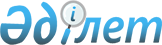 О внесении изменений и дополнений в решение маслихата района Бәйтерек от 26 декабря 2018 года № 28-3 "О районном бюджете на 2019-2021 годы"
					
			Утративший силу
			
			
		
					Решение маслихата района Бәйтерек Западно-Казахстанской области от 21 июня 2019 года № 35-2. Зарегистрировано Департаментом юстиции Западно-Казахстанской области 26 июня 2019 года № 5734. Утратило силу решением маслихата района Бәйтерек Западно-Казахстанской области от 20 февраля 2020 года № 44-4
      Сноска. Утратило силу решением маслихата района Бәйтерек Западно-Казахстанской области от 20.02.2020 № 44-4 (вводится в действие со дня первого официального опубликования).
      В соответствии с Бюджетным кодексом Республики Казахстан от 4 декабря 2008 года и Законом Республики Казахстан "О местном государственном управлении и самоуправлении в Республике Казахстан" от 23 января 2001 года районный маслихат РЕШИЛ:
      1. Внести в решение маслихата района Бәйтерек от 26 декабря 2018 года № 28 - 3 "О районном бюджете на 2019-2021 годы" (зарегистрированное в Реестре государственной регистрации нормативных правовых актов № 5502, опубликованное 16 января 2019 года в Эталонном контрольном банке нормативных правовых актов Республики Казахстан) следующие изменения и дополнения:
      пункт 1 изложить в следующей редакции:
      "1. Утвердить районный бюджет на 2019-2021 годы согласно приложениям 1, 2 и 3 соответственно, в том числе на 2019 год в следующих объемах:
      1) доходы – 10 727 170 тысяч тенге:
      налоговые поступления – 1 888 165 тысяч тенге;
      неналоговые поступления – 9 561 тысяча тенге;
      поступления от продажи основного капитала – 78 797 тысяч тенге;
      поступления трансфертов – 8 750 647 тысяч тенге;
      2) затраты – 10 785 542 тысячи тенге;
      3) чистое бюджетное кредитование – 249 123 тысячи тенге:
      бюджетные кредиты – 356 268 тысяч тенге; 
      погашение бюджетных кредитов – 107 145 тысяч тенге;
      4) сальдо по операциям с финансовыми активами – 0 тенге:
      приобретение финансовых активов – 0 тенге;
      поступления от продажи финансовых активов государства – 0 тенге;
      5) дефицит (профицит) бюджета – - 307 495 тысяч тенге;
      6) финансирование дефицита (использование профицита) бюджета – 307 495 тысяч тенге:
      поступление займов – 356 025 тысяч тенге;
      погашение займов – 257 145 тысяч тенге;
      используемые остатки бюджетных средств – 208 615 тысяч тенге.";
      в пункте 3:
      в подпункте 1):
      абзац первый изложить в следующей редакции:
      "1) учесть в районном бюджете на 2019 год поступление целевых трансфертов и кредитов из республиканского бюджета в общей сумме 3 955 945 тысячи тенге:";
      абзац второй изложить в следующей редакции:
      "на повышение заработной платы отдельных категорий гражданских служащих, работников организаций, содержащихся за счет средств государственного бюджета, работников казенных предприятий в связи с изменением размера минимальной заработной платы – 949 272 тысяч тенге;";
      абзац третий, четвертый, пятый, шестой, седьмой, восьмой исключить;
      абзац девятый изложить в следующей редакции:
      "на выплату государственной адресной социальной помощи – 295 654 тысячи тенге;";
      абзац шестнадцатый изложить в следующей редакции:
      "на молодежную практику – 35 224 тысячи тенге;";
      абзац семнадцатый изложить в следующей редакции:
      "на предоставление государственных грантов на реализацию новых бизнес-идей, в том числе молодежь категории NEET, члены малообеспеченных и многодетных семей, малообеспеченные трудоспособные инвалиды – 11 110 тысяч тенге;";
      абзац двадцатый изложить в следующей редакции:
      "на строительство водопровода в селе Егіндібұлақ -258 415 тысяч тенге;";
      абзац двадцать первый изложить в следующей редакции:
      "на реконструкцию водопровода в селе Достык – 241 675 тысяч тенге;";
      абзац двадцать второй изложить в следующей редакции:
      "на строительство водопровода в селе Трекино – 248 894 тысячи тенге;";
      дополнить абзацем двадцать пятым следующего содержания:
      "на увеличение оплаты труда учителей и педагогов-психологов организаций начального, основного и общего среднего образования – 640 629 тысяч тенге;";
      дополнить абзацем двадцать шестым следующего содержания:
      "на повышение заработной платы отдельных категорий административных государственных служащих – 39 166 тысяч тенге;";
      дополнить абзацем двадцать седьмым следующего содержания:
      "на строительство двух двухэтажных двенадцатиквартирных жилых домов в селе Калининское (дом №1, №2) – 183 943 тысячи тенге;";
      дополнить абзацем двадцать восьмым следующего содержания:
      "на строительство водопровода в селе Асан – 90 000 тысяч тенге;";
      дополнить абзацем двадцать девятым следующего содержания:
      "на строительство водопровода в селе Большой Чаган – 104 000 тысяч тенге;";
      подпункт 2) изложить в следующей редакции:
      "2) учесть в районном бюджете на 2019 год поступление целевых трансфертов из областного бюджета в общей сумме 727 178 тысяч тенге:";
      абзац третий изложить в следующей редакции:
      "на молодежную практику – 7 196 тысяч тенге;";
      абзац седьмой изложить в следующей редакции:
      "на приобретение книг и учебно-методических пособий для школ района в связи с переходом 1,4,9,10 классов к обновленному содержанию образования и группы предшкольной подготовки – 111 506 тысяч тенге;";
      дополнить абзацем шестнадцатым следующего содержания:
      "на участие учителей в тренинге и запись на портале "Виртуальная лаборатория" – 3 250 тысяч тенге;";
      дополнить абзацем семнадцатым следующего содержания:
      "на предоставление государственных грантов на реализацию новых бизнес -идей, в том числе молодежь категории NEET, члены малообеспеченных и многодетных семей, малообеспеченные трудоспособные инвалиды – 3 535 тысяч тенге;";
      дополнить абзацем восемнадцатым следующего содержания:
      "на капитальный и средний ремонт автомобильных дорог села Переметное – 40 000 тысяч тенге;";
      дополнить абзацем девятнадцатым следующего содержания:
      "на реконструкцию водопровода села Володарское – 19 745 тысяч тенге.";
      пункт 10 изложить в следующей редакции:
      "10. Утвердить резерв местного исполнительного органа района на 2019 год в размере 39 328 тысяч тенге.";
      приложение 1 к указанному решению изложить в новой редакции согласно приложению к настоящему решению.
      2. Руководителю аппарата маслихата района (Терехов Г.А.) обеспечить государственную регистрацию данного решения в органах юстиции, его официальное опубликование в Эталонном контрольном банке нормативных правовых актов Республики Казахстан.
      3. Настоящее решение вводится в действие с 1 января 2019 года. Районный бюджет на 2019 год
					© 2012. РГП на ПХВ «Институт законодательства и правовой информации Республики Казахстан» Министерства юстиции Республики Казахстан
				Приложение
к решению маслихата
района Бәйтерек
от 21 июня 2019 года № 35-2Приложение 1
к решению маслихата
района Бәйтерек
от 26 декабря 2018 года № 28-3
Категория
Категория
Категория
Категория
Категория
Категория
Сумма тысяч тенге
Класс
Класс
Класс
Класс
Класс
Сумма тысяч тенге
Подкласс
Подкласс
Подкласс
Подкласс
Сумма тысяч тенге
Специфика
Специфика
Специфика
Сумма тысяч тенге
Наименование
Сумма тысяч тенге
1) Доходы
10 727 170
1
Налоговые поступления
1 888 165
01
Подоходный налог 
527 766
2
Индивидуальный подоходный налог 
527 766
03
Социальный налог
454 582 
1
Социальный налог
454 582
04
Налоги на собственность
864 337
1
Налоги на имущество
802 980
3
Земельный налог
4 698
4
Налог на транспортные средства
45 659
5
Единый земельный налог
11 000
05
Внутренние налоги на товары, работы и услуги
33 480
2
Акцизы
3 800
3
Поступления за использование природных и других ресурсов
20 000
4
Сборы за ведение предпринимательской и профессиональной деятельности
9 550
5
Налог на игорный бизнес
130
08
Обязательные платежи, взимаемые за совершение юридически значимых действий и (или) выдачу документов уполномоченными на то государственными органами или должностными лицами
8 000
1
Государственная пошлина
8 000
2
Неналоговые поступления
9 561
01
Доходы от государственной собственности
3 580
5
Доходы от аренды имущества, находящегося в государственной собственности
3 352
7
Вознаграждения по кредитам, выданным из государственного бюджета
188
9
Прочие доходы от государственной собственности
40
04
Штрафы, пени, санкции, взыскания, налагаемые государственными учреждениями, финансируемые из государственного бюджета, а также содержащимися и финансируемые из бюджета (сметы расходов) Национального Банка Республики Казахстан
681
1
Штрафы, пени, санкции, взыскания, налагаемые государственными учреждениями, финансируемые из государственного бюджета, а также содержащимися и финансируемые из бюджета (сметы расходов) Национального Банка Республики Казахстан, за исключением поступлений от организаций нефтяного сектора и в Фонд компенсации потерпевших
681
06
Прочие неналоговые поступления
5 300
1
Прочие неналоговые поступления
5 300
3
Поступления от продажи основного капитала
78 797
01
2
Продажа государственного имущества, закрепленного за государственными учреждениями
8 000
1
Продажа государственного имущества, закрепленного за государственными учреждениями
8 000
03
Продажа земли и нематериальных активов
70 797
1
Продажа земли
70 753
2
Продажа нематериальных активов
44
4
Поступления трансфертов
8 750 647
02
Трансферты из вышестоящих органов государственного управления
8 750 647
2
Трансферты из областного бюджета
8 750 647
Функциональная группа
Функциональная группа
Функциональная группа
Функциональная группа
Функциональная группа
Функциональная группа
Сумма
тысяч тенге
Функциональная подгруппа
Функциональная подгруппа
Функциональная подгруппа
Функциональная подгруппа
Функциональная подгруппа
Сумма
тысяч тенге
Администратор бюджетных программ
Администратор бюджетных программ
Администратор бюджетных программ
Администратор бюджетных программ
Сумма
тысяч тенге
 Программа
 Программа
 Программа
Сумма
тысяч тенге
Подпрограмма
Подпрограмма
Сумма
тысяч тенге
Наименование
Сумма
тысяч тенге
2) Затраты 
10 785 542
01
Государственные услуги общего характера
492 465
1
Представительные, исполнительные и другие органы, выполняющие общие функции государственного управления
386 203
112
Аппарат маслихата района (города областного значения)
21 681
001
Услуги по обеспечению деятельности маслихата района (города областного значения)
21 681
122
Аппарат акима района (города областного значения)
120 206
001
Услуги по обеспечению деятельности акима района
 (города областного значения)
115 814
009
Капитальные расходы подведомственных государственных учреждений и организаций
4 392
123
Аппарат акима района в городе, города районного значения, поселка, села, сельского округа
244 316
001
Услуги по обеспечению деятельности акима района в городе, города районного значения, поселка, села, сельского округа
244 316
2
Финансовая деятельность 
10 011
459
Отдел экономики и финансов района (города областного значения)
10 011
003
Проведение оценки имущества в целях налогообложения
5 412
010
Приватизация, управление коммунальным имуществом, постприватизационная деятельность и регулирование споров, связанных с этим
4 599
9
Прочие государственные услуги общего характера
96 251
458
Отдел жилищно-коммунального хозяйства, пассажирского транспорта и автомобильных дорог района (города областного значения)
36 869
001
Услуги по реализации государственной политики на местном уровне в области жилищно-коммунального хозяйства, пассажирского транспорта и автомобильных дорог 
32 054
013
Капитальные затраты государственного органа
4 815
459
Отдел экономики и финансов района (города областного значения)
59 382
001
Услуги по реализации государственной политики в области формирования и развития экономической политики, государственного планирования, исполнения бюджета и управления коммунальной собственностью района (города областного значения)
40 757
015
Капитальные расходы государственного органа
6 500
113
Целевые текущие трансферты из местных бюджетов
12 125
02
Оборона
17 775
1
Военные нужды
3 695
122
Аппарат акима района (города областного значения)
3 695
005
Мероприятия в рамках исполнения всеобщей воинской обязанности
3 695
2
Организация работы по чрезвычайным ситуациям
14 080
122
Аппарат акима района (города областного значения)
14 080
007
Мероприятия по профилактике и тушению степных пожаров районного (городского) масштаба, а также пожаров в населенных пунктах, в которых не созданы органы государственной противопожарной службы
14 080
04
Образование
5 775 848
1
Дошкольное воспитание и обучение
277 640
464
Отдел образования района (города областного значения)
277 640
009
Обеспечение деятельности организаций дошкольного воспитания и обучения
260 802
040
Реализация государственного образовательного заказа в дошкольных организациях образования
16 838
2
Начальное, основное среднее и общее среднее образование
5 256 051
123
Аппарат акима района в городе, города районного значения, поселка, села, сельского округа
1 935
005
Организация бесплатного подвоза учащихся до школы и обратно в сельской местности
1 935
457
Отдел культуры, развития языков, физической культуры и спорта района (города областного значения)
59 515
017
Дополнительное образование для детей и юношества по спорту
59 515
464
Отдел образования района (города областного значения)
5 193 601
003
Общеобразовательное обучение
5 002 271
006
Дополнительное образование для детей 
191 330
466
Отдел архитектуры, градостроительства и строительства района (города областного значения)
1 000
021
Строительство и реконструкция объектов начального, основного среднего и общего среднего образования
1 000
9
Прочие услуги в области образования
242 157
464
Отдел образования района (города областного значения)
242 157
001
Услуги по реализации государственной политики на местном уровне в области образования 
27 732
005
Приобретение и доставка учебников, учебно-методических комплексов для государственных учреждений образования района (города областного значения)
156 534
007
Проведение школьных олимпиад, внешкольных мероприятий и конкурсов районного (городского) масштаба
2 717
015
Ежемесячные выплаты денежных средств опекунам (попечителям) на содержание ребенка-сироты (детей-сирот), и ребенка (детей), оставшегося без попечения родителей
20 626
067
Капитальные расходы подведомственных государственных учреждений и организаций
34 548
06
Социальная помощь и социальное обеспечение
747 295
1
Социальное обеспечение
340 295
451
Отдел занятости и социальных программ района (города областного значения)
304 932
005
Государственная адресная социальная помощь
304 932
464
Отдел образования района (города областного значения)
35 363
030
Содержание ребенка (детей), переданного патронатным воспитателям
35 363
2
Социальная помощь
365 379
451
Отдел занятости и социальных программ района (города областного значения)
365 379
002
Программа занятости
139 149
006
Оказание жилищной помощи 
1 100
007
Социальная помощь отдельным категориям нуждающихся граждан по решениям местных представительных органов
49 069
010
Материальное обеспечение детей-инвалидов, воспитывающихся и обучающихся на дому
2 702
014
Оказание социальной помощи нуждающимся гражданам на дому
108 343
017
Обеспечение нуждающихся инвалидов обязательными гигиеническими средствами и предоставление услуг специалистами жестового языка, индивидуальными помощниками в соответствии с индивидуальной программой реабилитации инвалида
29 597
023
Обеспечение деятельности центров занятости населения
35 419
9
Прочие услуги в области социальной помощи и социального обеспечения
41 621
451
Отдел занятости и социальных программ района (города областного значения)
41 621
001
Услуги по реализации государственной политики на местном уровне в области обеспечения занятости и реализации социальных программ для населения
29 666
011
Оплата услуг по зачислению, выплате и доставке пособий и других социальных выплат
5 058
050
Обеспечение прав и улучшение качества жизни инвалидов в Республике Казахстан
6 897
07
Жилищно-коммунальное хозяйство
1 785 705
1
Жилищное хозяйство
595 008
458
Отдел жилищно-коммунального хозяйства, пассажирского транспорта и автомобильных дорог района (города областного значения)
1 286
003
Организация сохранения государственного жилищного фонда
1 286
466
Отдел архитектуры, градостроительства и строительства района (города областного значения)
593 722
003
Проектирование и (или) строительство, реконструкция жилья коммунального жилищного фонда
397 146
004
Проектирование, развитие и (или) обустройство инженерно-коммуникационной инфраструктуры
196 576
2
Коммунальное хозяйство
1 163 660
458
Отдел жилищно-коммунального хозяйства, пассажирского транспорта и автомобильных дорог района (города областного значения)
4000
012
Функционирование системы водоснабжения и водоотведения
4000
466
Отдел архитектуры, градостроительства и строительства района (города областного значения)
1 159 660
058
Развитие системы водоснабжения и водоотведения в сельских населенных пунктах
1 159 660
3
Благоустройство населенных пунктов
27 037
123
Аппарат акима района в городе, города районного значения, поселка, села, сельского округа
4 485
008
Освещение улиц населенных пунктов
300
011
Благоустройство и озеленение населенных пунктов
4 185
458
Отдел жилищно-коммунального хозяйства, пассажирского транспорта и автомобильных дорог района (города областного значения)
22 552
015
Освещение улиц в населенных пунктах
14 052
016
Обеспечение санитарии населенных пунктов
3 500
018
Благоустройство и озеленение населенных пунктов
5 000
08
Культура, спорт, туризм и информационное пространство
625 684
1
Деятельность в области культуры
399 772
457
Отдел культуры, развития языков, физической культуры и спорта района (города областного значения)
399 772
003
Поддержка культурно-досуговой работы
399 772
2
Спорт
12 654
457
Отдел культуры, развития языков, физической культуры и спорта района (города областного значения)
12 654
009
Проведение спортивных соревнований на районном (города областного значения) уровне
8 373
010
Подготовка и участие членов сборных команд района (города областного значения) по различным видам спорта на областных спортивных соревнованиях
4 281
3
Информационное пространство
171 152
456
Отдел внутренней политики района (города областного значения)
16 869
002
Услуги по проведению государственной информационной политики 
16 869
457
Отдел культуры, развития языков, физической культуры и спорта района (города областного значения)
154 283
006
Функционирование районных (городских) библиотек
153 783
007
Развитие государственного языка и других языков народа Казахстана
500
9
Прочие услуги по организации культуры, спорта, туризма и информационного пространства
42 106
456
Отдел внутренней политики района (города областного значения)
28 484
001
Услуги по реализации государственной политики на местном уровне в области информации, укрепления государственности и формирования социального оптимизма граждан
15 829
003
Реализация мероприятий в сфере молодежной политики
12 655
457
Отдел культуры, развития языков, физической культуры и спорта района (города областного значения)
13 622
001
Услуги по реализации государственной политики на местном уровне в области культуры, развития языков, физической культуры и спорта
13 622
10
Сельское, водное, лесное, рыбное хозяйство, особо охраняемые природные территории, охрана окружающей среды и животного мира, земельные отношения
184 558
1
Сельское хозяйство
108 175
462
Отдел сельского хозяйства района (города областного значения)
23 047 
001
Услуги по реализации государственной политики на местном уровне в сфере сельского хозяйства 
23 047
473
Отдел ветеринарии района (города областного значения)
85 128
001
Услуги по реализации государственной политики на местном уровне в сфере ветеринарии
16 286
007
Организация отлова и уничтожения бродячих собак и кошек
4 542
010
Проведение мероприятий по идентификации сельскохозяйственных животных
2 018
011
Проведение противоэпизоотических мероприятий
61 012
047
Возмещение владельцам стоимости обезвреженных (обеззараженных) и переработанных без изъятия животных, продукции и сырья животного происхождения, представляющих опасность для здоровья животных и человека
1 270
6
Земельные отношения
19 779
463
Отдел земельных отношений района (города областного значения)
19 779
001
Услуги по реализации государственной политики в области регулирования земельных отношений на территории района (города областного значения)
18 486
006
Землеустройство, проводимое при установлении границ районов, городов областного значения, районного значения, сельских округов, поселков, сел
1 293
9
Прочие услуги в области сельского, водного, лесного, рыбного хозяйства, охраны окружающей среды и земельных отношений
56 604
459
Отдел экономики и финансов района (города областного значения) 
56 604
099
Реализация мер по оказанию социальной поддержки специалистов 
56 604
11
Промышленность, архитектурная, градостроительная и строительная деятельность
19 658
2
Архитектурная, градостроительная и строительная деятельность
19 658
466
Отдел архитектуры, градостроительства и строительства района (города областного значения)
19 658
001
Услуги по реализации государственной политики в области строительства, улучшения архитектурного облика городов, районов и населенных пунктов области и обеспечению рационального и эффективного градостроительного освоения территории района (города областного значения)
15 706
013
Разработка схем градостроительного развития территорий района, генеральных планов городов районного значения (областного) значения, поселков и иных насланных пунктов
3 952
12
Транспорт и коммуникации
496 806
1
Автомобильный транспорт
490 676
458
Отдел жилищно-коммунального хозяйства, пассажирского транспорта и автомобильных дорог района (города областного значения)
490 676
023
Обеспечение функционирования автомобильных дорог 
371 251
045
Капитальный и средний ремонт автомобильных дорог районного значения и улиц населенных пунктов
119 425
9
Прочие услуги в сфере транспорта и коммуникаций
6 130
458
Отдел жилищно-коммунального хозяйства, пассажирского транспорта и автомобильных дорог района (города областного значения)
6 130
037
Субсидирование пассажирских перевозок по социально значимым городским (сельским), пригородным и внутрирайонным сообщениям
6 130
13
Прочие
139 777
3
Поддержка предпринимательской деятельности и защита конкуренции
10 898
469
Отдел предпринимательства района (города областного значения)
10 898
001
Услуги по реализации государственной политики на местном уровне в области развития предпринимательства 
10 898
9
Прочие
128 879
458
Отдел жилищно-коммунального хозяйства, пассажирского транспорта и автомобильных дорог района (города областного значения)
50 237
040
Реализация мер по содействию экономическому развитию регионов в рамках Программы развития регионов до 2020 года
50 237 
459
Отдел экономики и финансов района (города областного значения)
78 642
012
Резерв местного исполнительного органа района (города областного значения) 
39 328
026
Целевые текущие трансферты бюджета города районного значения, села, поселке, сельского округа, на повышение заработной платы отдельных категорий гражданских служащих, работников организаций, содержащихся за счет средств государственного бюджета, работников казенных предприятий в связи с изменением размера минимальной заработной платы 
26 803
066
Целевые текущие трансферты бюджета города районного значения, села, поселке, сельского округа, на увелечение заработной плату отдельных категорий административных государственных служащих
12 511
15
Трансферты
499 971
1
Трансферты
499 971
459
Отдел экономики и финансов района (города областного значения)
499 971
006
Возврат неиспользованных (недоиспользованных) целевых трансфертов
2 153
024
Целевые текущие трансферты из нижестоящего бюджета на компенсацию потерь вышестоящего бюджета в связи с изменением законодательства
335 931
038
Субвенции
135 865
051
Трансферты органам местного самоуправления
26 022
3) Чистое бюджетное кредитование
249 123
Бюджетные кредиты
356 268
10
Сельское, водное, лесное, рыбное хозяйство, особо охраняемые природные территории, охрана окружающей среды и животного мира, земельные отношения
356 268
9
Прочие услуги в области сельского, водного, лесного, рыбного хозяйства, охраны окружающей среды и земельных отношений
356 268
459
Отдел экономики и финансов района (города областного значения)
356 268
018
Бюджетные кредиты для реализации мер социальной поддержки специалистов
356 268
Категория
Категория
Категория
Категория
Категория
Категория
Сумма
тысяч тенге
Класс
Класс
Класс
Класс
Класс
Сумма
тысяч тенге
Подкласс
Подкласс
Подкласс
Подкласс
Сумма
тысяч тенге
Специфика
Специфика
Специфика
Сумма
тысяч тенге
Наименование
Сумма
тысяч тенге
5
Погашение бюджетных кредитов
107 145
01
Погашение бюджетных кредитов
107 145
1
39
Погашение бюджетных кредитов, выданных из государственного бюджета
107 145
Функциональная группа
Функциональная группа
Функциональная группа
Функциональная группа
Функциональная группа
Функциональная группа
Сумма 
тысяч тенге
Функциональная подгруппа
Функциональная подгруппа
Функциональная подгруппа
Функциональная подгруппа
Функциональная подгруппа
Сумма 
тысяч тенге
Администратор бюджетных программ
Администратор бюджетных программ
Администратор бюджетных программ
Администратор бюджетных программ
Сумма 
тысяч тенге
 Программа
 Программа
 Программа
Сумма 
тысяч тенге
Подпрограмма
Подпрограмма
Сумма 
тысяч тенге
Наименование
Сумма 
тысяч тенге
4) Сальдо по операциям с финансовыми активами
0
Приобретение финансовых активов
0
Категория
Категория
Категория
Категория
Категория
Категория
Сумма тысяч тенге
Класс
Класс
Класс
Класс
Класс
Сумма тысяч тенге
Подкласс
Подкласс
Подкласс
Подкласс
Сумма тысяч тенге
Специфика
Специфика
Специфика
Сумма тысяч тенге
Наименование
Сумма тысяч тенге
6
Поступления от продажи финансовых активов государства
0
01
Поступления от продажи финансовых активов государства
0
2
Поступления от продажи финансовых активов за пределами страны
0
5) Дефицит (профицит) бюджета
-307 495
6) Финансирование дефицита (использование профицита) бюджета
307 495
7
Поступления займов
356 025
01
Внутренние государственные займы
356 025
2
Договоры займа
356 025
Функциональная группа
Функциональная группа
Функциональная группа
Функциональная группа
Функциональная группа
Функциональная группа
Сумма
тысяч тенге
Функциональная подгруппа
Функциональная подгруппа
Функциональная подгруппа
Функциональная подгруппа
Функциональная подгруппа
Сумма
тысяч тенге
Администратор бюджетных программ
Администратор бюджетных программ
Администратор бюджетных программ
Администратор бюджетных программ
Сумма
тысяч тенге
 Программа
 Программа
 Программа
Сумма
тысяч тенге
Подпрограмма
Подпрограмма
Сумма
тысяч тенге
Наименование
Сумма
тысяч тенге
16
Погашение займов
257 145
1
Погашение займов
257 145
459
Отдел экономики и финансов района (города областного значения)
257 145
005
Погашение долга местного исполнительного органа перед вышестоящим бюджетом
257 145
Категория
Категория
Категория
Категория
Категория
Категория
Сумма
тысяч тенге
Класс
Класс
Класс
Класс
Класс
Сумма
тысяч тенге
Подкласс
Подкласс
Подкласс
Подкласс
Сумма
тысяч тенге
Специфика
Специфика
Специфика
Сумма
тысяч тенге
Наименование
Сумма
тысяч тенге
8
Используемые остатки бюджетных средств
208 615
01
Остатки бюджетных средств
208 615
1
Свободные остатки бюджетных средств
208 615